MATEŘSKÁ ŠKOLA NA DLOUHÉM LÁNUpříspěvková organizace, NECHANSKÉHO 3/589,160 00 PRAHA 6 - VOKOVICEVás srdečně zve ve čtvrtek 21. 4. 2022na DEN OTEVŘENÝCH DVEŘÍ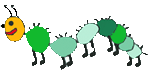 Den otevřených dveří proběhne:v dopoledním čase od 10,00 do 11,30 formou prohlídkyv odpoledním čase od 15,00 do 16,30 formou herničky Od 15,00 – 16,30 připravujeme pro děti a rodiče odpolední hernu. Budeme cvičit, tvořit, hrát si nebo jen tak povídat a poznávat nové kamarády.             Těší se na Vás kolektiv Mš .